Благоустройство (капитальный ремонт) придомовой территории многоквартирного жилого дома, расположенного по адресу: пгт. Промышленная, ул. Лесная, 1А.Благоустройство (капитальный ремонт) придомовой территории многоквартирного жилого дома, расположенного по адресу: пгт. Промышленная, ул. Лесная, 1А.Благоустройство (капитальный ремонт) придомовой территории многоквартирного жилого дома, расположенного по адресу: пгт. Промышленная, ул. Лесная, 1А.Благоустройство (капитальный ремонт) придомовой территории многоквартирного жилого дома, расположенного по адресу: пгт. Промышленная, ул. Лесная, 1А.Благоустройство (капитальный ремонт) придомовой территории многоквартирного жилого дома, расположенного по адресу: пгт. Промышленная, ул. Лесная, 1А.Фото доФото после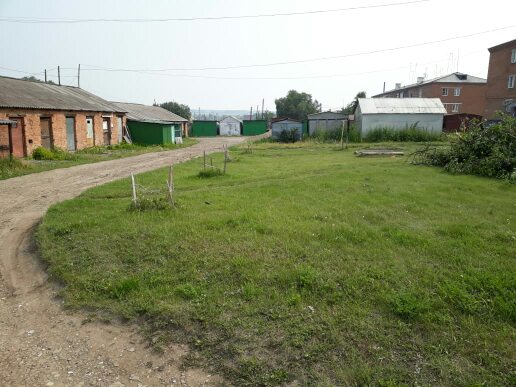 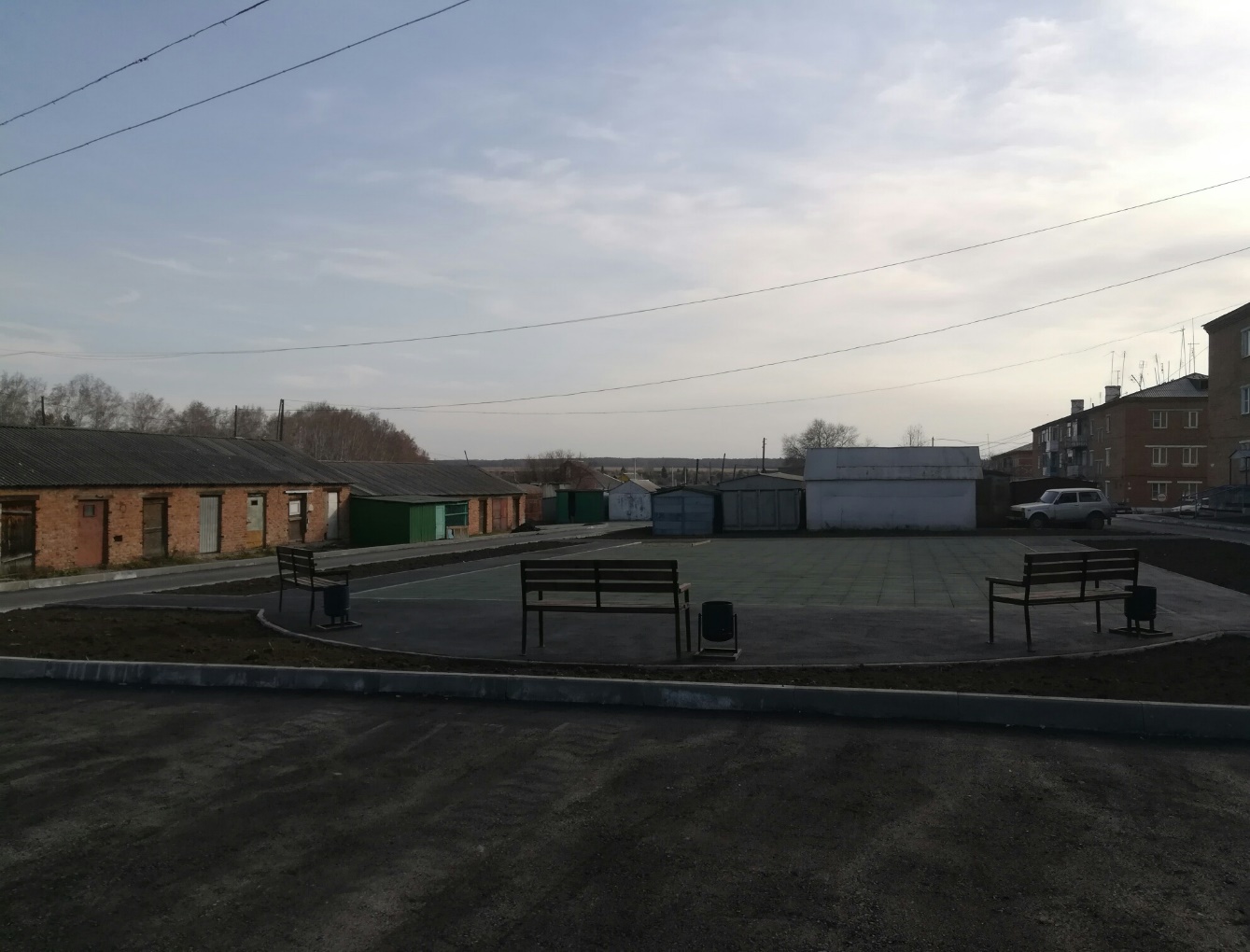 Фото доФото после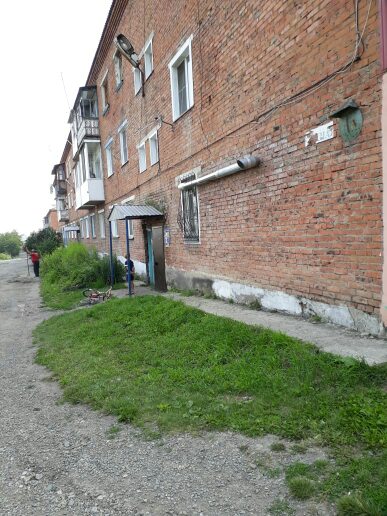 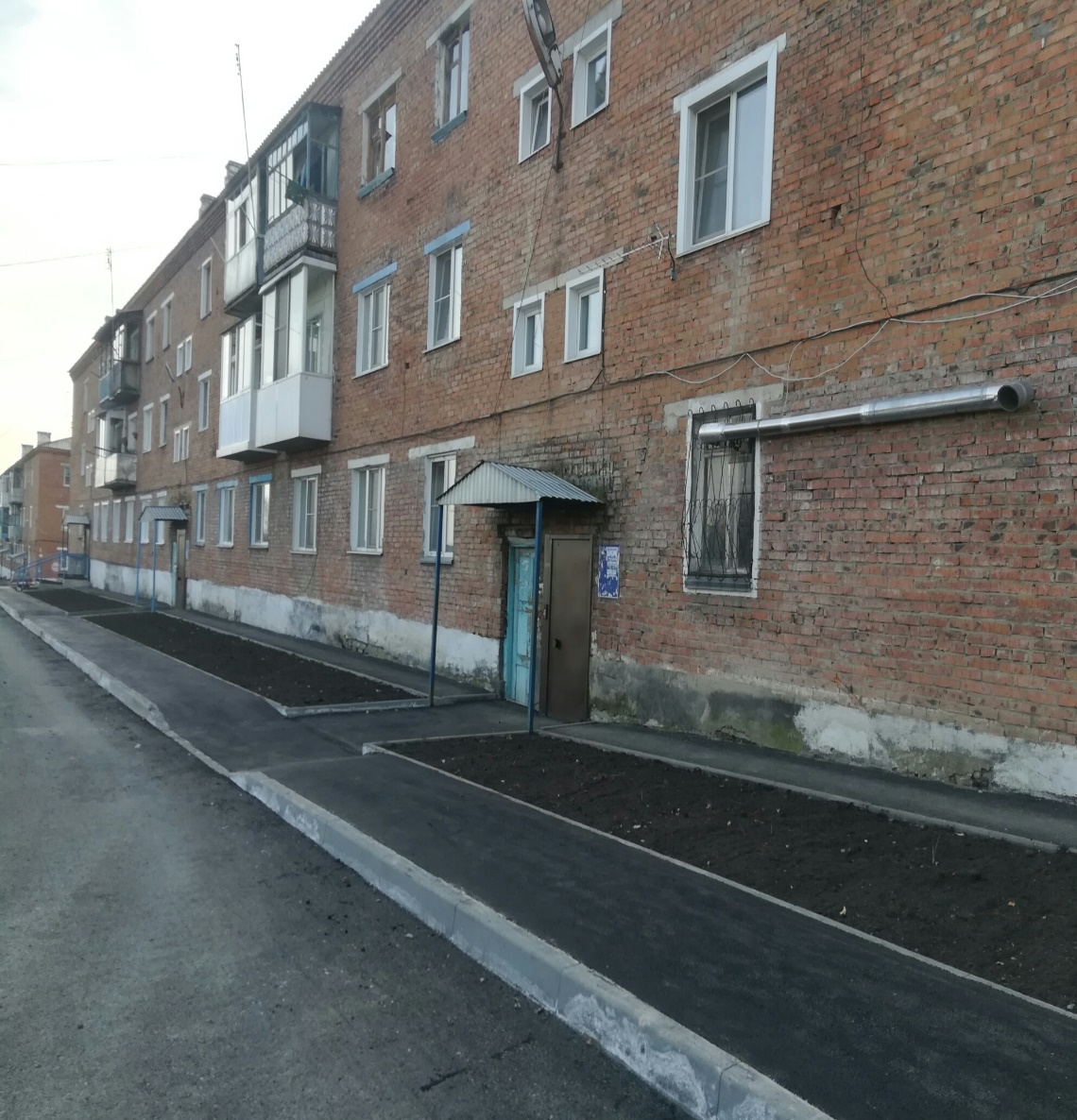 Фото доФото после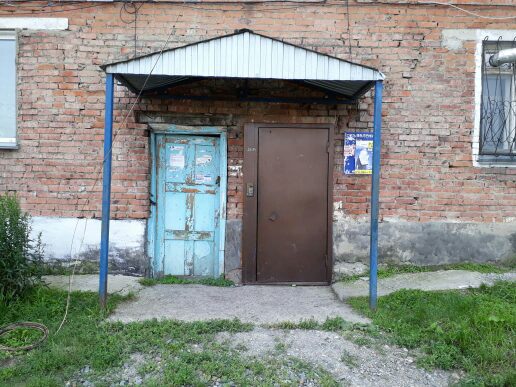 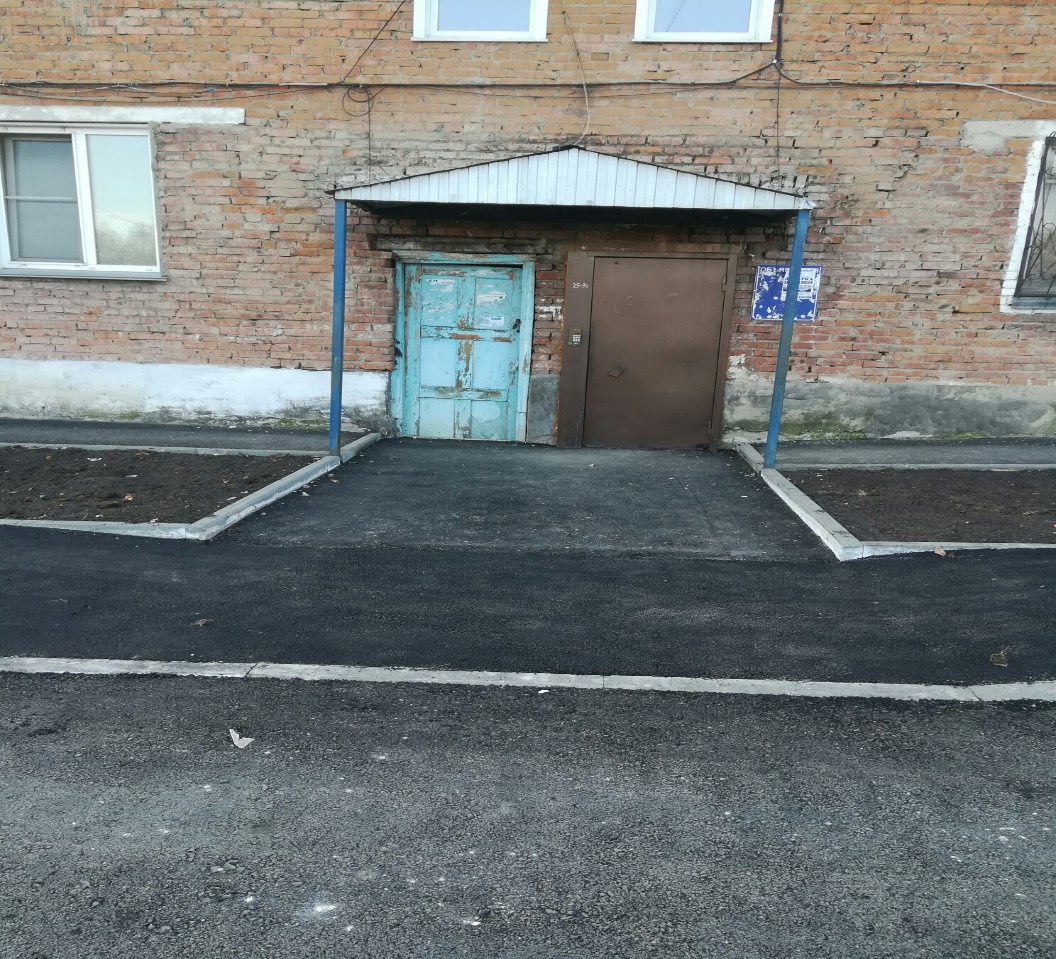 Фото доФото после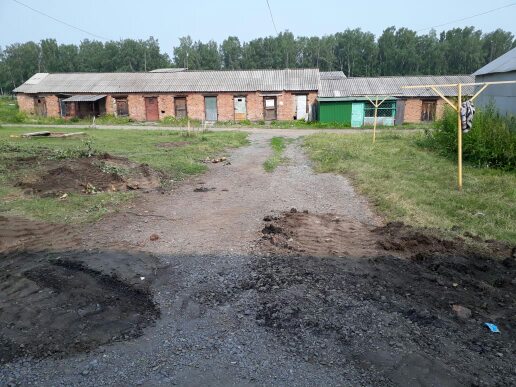 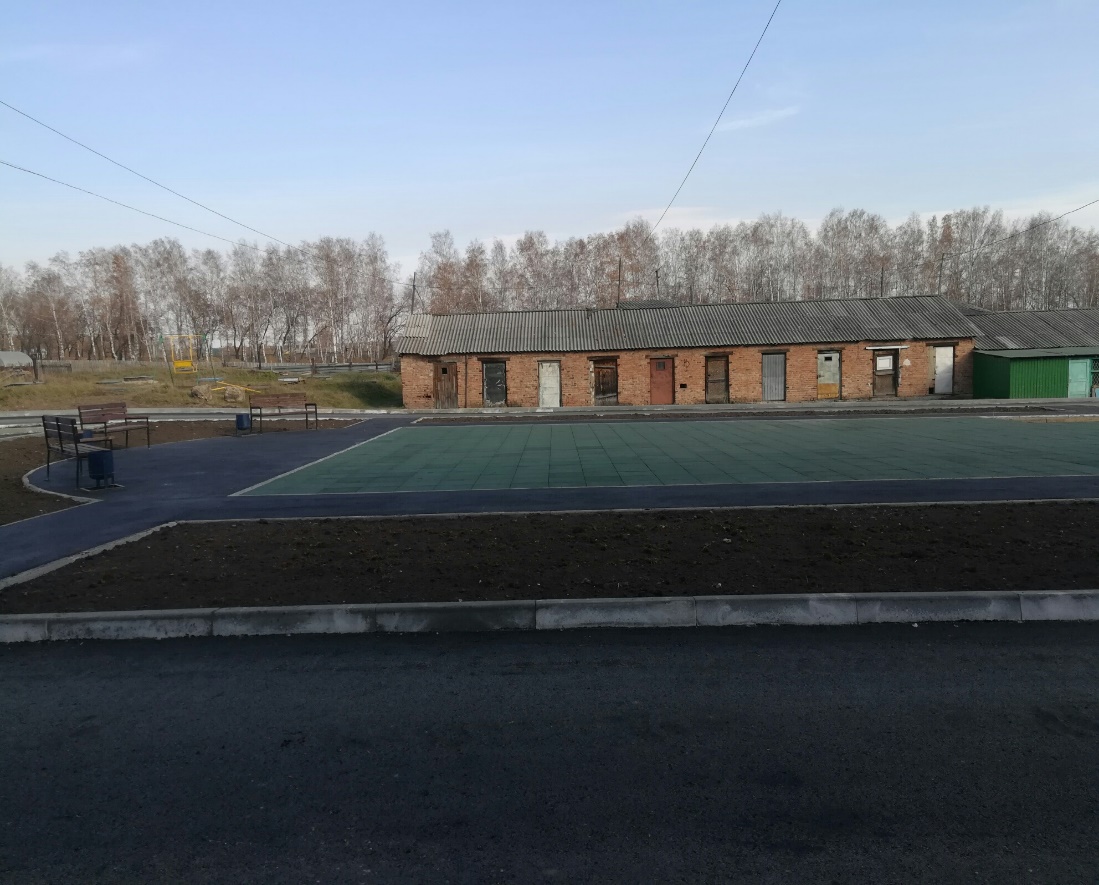 Фото доФото после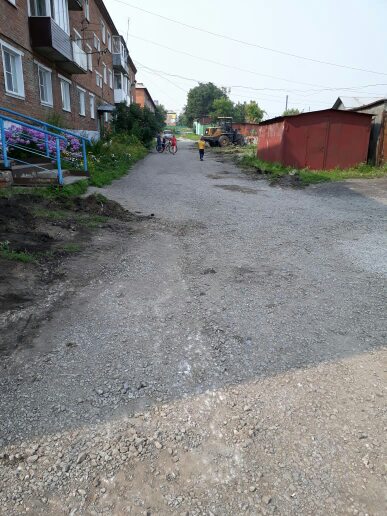 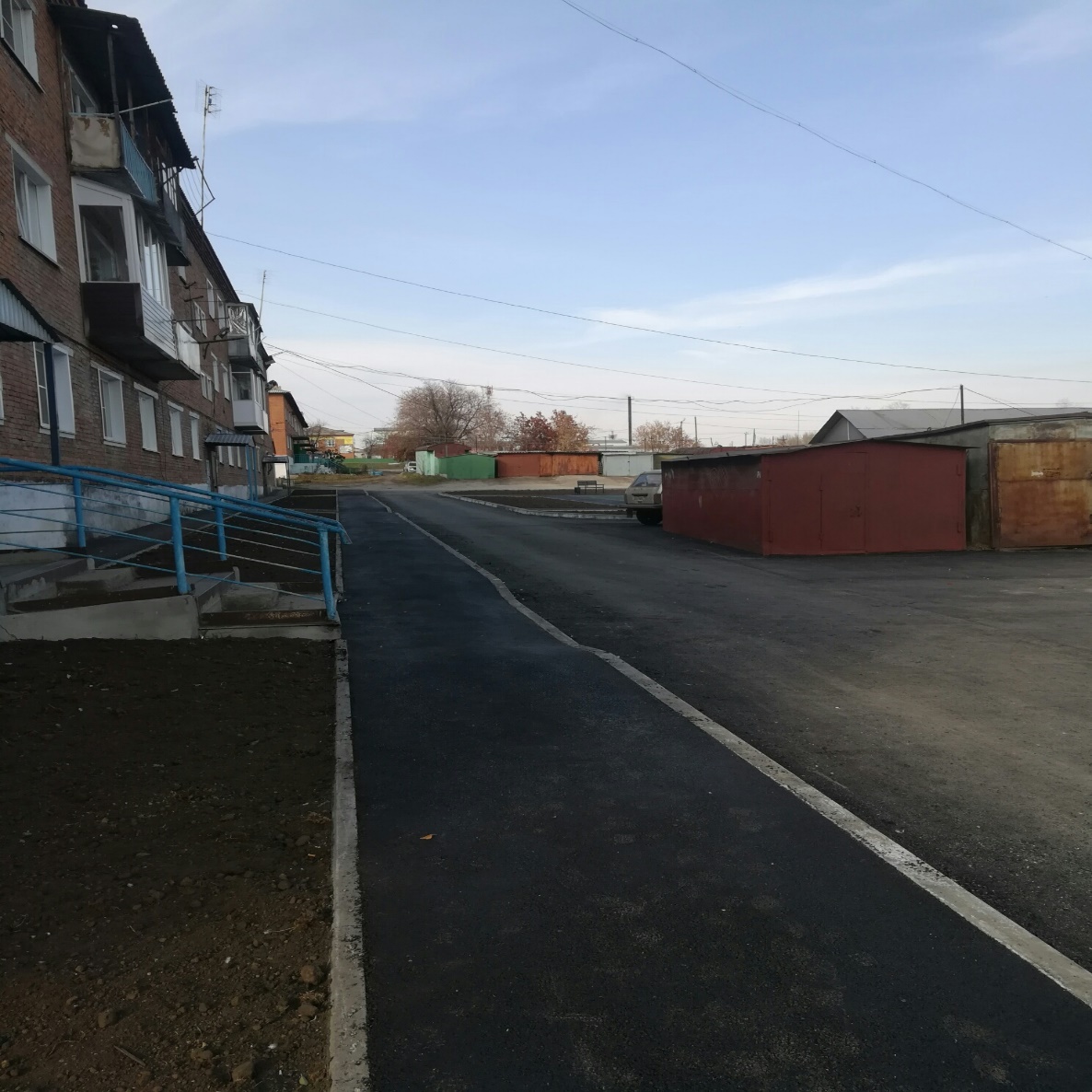 